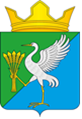 РОССИЙСКАЯ ФЕДЕРАЦИЯКАЛУЖСКАЯ  ОБЛАСТЬМУНИЦИПАЛЬНОЕ ОБРАЗОВАНИЕСЕЛЬСКОЕ ПОСЕЛЕНИЕ  «ДЕРЕВНЯ  НИКОЛЬСКОЕ»СЕЛЬСКАЯ  ДУМА  СЕЛЬСКОГО  ПОСЕЛЕНИЯ  «ДЕРЕВНЯ  НИКОЛЬСКОЕ»                                                          Р Е Ш Е Н И Е L очередного заседания                                                     (второго созыва)«26» февраля 2024г.                                                                                                         № 219О назначении  публичных слушаний по проекту утверждении отчета об исполнении Бюджета   муниципального образования сельское поселение «Деревня Никольское» за  2023 год           В соответствии с Федеральным законом от 06.10.2003 № 131-ФЗ "Об общих принципах организации местного самоуправления в Российской Федерации", Уставом МО сельское поселение "Деревня Никольское ", Положением о публичных слушаниях в МО СП «Деревня Никольское», Сельская Дума сельского поселения «Деревня Никольское»РЕШИЛА: 1. Назначить  публичные слушания по проекту утверждения отчета об исполнении  Бюджета   муниципального образования   сельское поселение «Деревня Никольское»  за  2023 год. 2. Провести публичные слушания 27 марта 2024 года в 17 часов 00 минут в здании администрации МО СП «Деревня Никольское» по адресу: Калужская область, Дзержинский район, д. Никольское д. 20 А.3. Обнародовать настоящее решение путем размещения в местах обнародования : - д. Никольское – ул. Центральная, д. 20-А (библиотека);   ул. Центральная, д. 20-А (Никольский СДК).  4. Настоящее решение вступает в силу с момента его подписания.Глава муниципального образования сельское поселение «Деревня Никольское»                                          А.Д.Пикина                               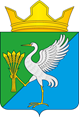                                      ПРОЕКТ                                                                                РОССИЙСКАЯ ФЕДЕРАЦИЯКАЛУЖСКАЯ  ОБЛАСТЬМУНИЦИПАЛЬНОЕ ОБРАЗОВАНИЕСЕЛЬСКОЕ ПОСЕЛЕНИЕ  «ДЕРЕВНЯ  НИКОЛЬСКОЕ»СЕЛЬСКАЯ  ДУМА  СЕЛЬСКОГО  ПОСЕЛЕНИЯ  «ДЕРЕВНЯ  НИКОЛЬСКОЕ»Р Е Ш Е Н И Е  Об утверждении отчета об исполнении   Бюджета   муниципального образования  сельское поселение «Деревня Никольское»   за  2023 годВ соответствии с Бюджетным кодексом Российской Федерации, Федеральным законом Российской Федерации от 06.10.2003 года № 131-ФЗ «Об общих принципах местного самоуправления в Российской Федерации», Положением «О бюджетном процессе в муниципальном образовании сельское поселение «Деревня Никольское», Сельская Дума муниципального образования сельское поселение «Деревня Никольское»     РЕШИЛА:Утвердить отчет об исполнение бюджета муниципального образования      сельское поселение  «Деревня Никольское» за  2023год:- по доходам в сумме 10 465 542 рублей;- по расходам в сумме 11 468 044 рублей;- дефицит бюджета   в сумме 1 002 502 рублей.   2. Утвердить исполнение доходов бюджета сельского поселения «Деревня Никольское» за 2023 год по кодам классификации доходов бюджета сельского поселения согласно приложению 1 к настоящему Решению.                 3. Утвердить исполнение расходов бюджета сельского поселения «Деревня Никольское»             за  2023 год по ведомственной структуре расходов согласно приложению 2 к настоящему             Решению.         4.  Утвердить исполнение расходов бюджета сельского поселения «Деревня Никольское»        за 2023 год по разделам и подразделам классификации расходов, согласно приложению 3 к       настоящему Решению.          5. Утвердить исполнение расходов бюджета сельского поселения "Деревня Никольское" за 2023г. по целевым статьям (муниципальным  программам и непрограммным направлениям деятельности), группам и подгруппам видов расходов классификации расходов, согласно приложению 4 к настоящему Решению  5.  Утвердить исполнение источников внутреннего финансирования дефицита бюджета сельского поселения «Деревня Никольское» за 2023 год по кодам классификации источников финансирования дефицитов, согласно приложению 5 к настоящему Решению.    7. Настоящее Решение вступает в силу с момента его официального опубликования.    8. Опубликовать настоящее Решение в газете «Новое Время» Глава муниципального образования сельское поселение «Деревня Никольское»                                             А.Д.Пикина                         